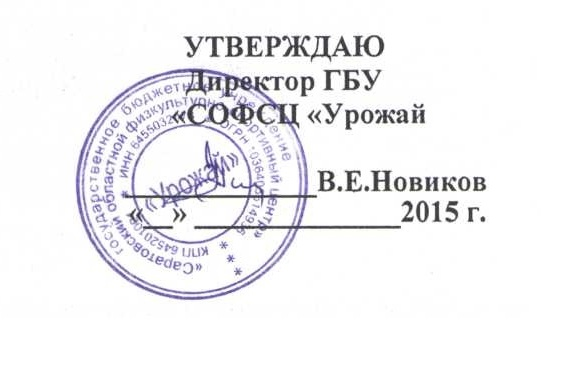 ПОЛОЖЕНИЕо проведении Первенства  ГБУ «СОФСЦ «Урожай» по борьбе на поясах среди юношей и девушек 2004-2005 г.р. 2006-2008 г.р., 1.Цели и задачи.- популяризация  борьбы на поясах – традиционного для России (национального) вида спорта;- повышения уровня мастерства занимающихся борьбой на поясах;- пропаганда физической культуры и спорта среди сельской молодежи.2.Сроки и место проведения.Соревнования проводятся в СК «Лидер» с.Павловка, Марксовского района  с  27 по 28 ноября 2015 г.3. Руководство проведением соревнований.Общее руководство по подготовке и проведению соревнований возлагается на ГБУ «СОФСЦ «Урожай» и директора СК «Лидер» Варанник С.В. Непосредственное проведение соревнований возлагается на главного судью Репина А.А. – (судья международной категории) и  судейскую коллегию, утвержденную ГБУ СОФСЦ «Урожай».4.Участники и условия проведения соревнований.Соревнования проводятся как личное первенство по действующим правилам международной Ассоциации борьбы на поясах с изменениями и дополнениями на 2012 год.Юноши :I группа 2006-2008 г.р.– весовая категория 23,28, 32, 35 кг.II группа 2004-2005 г.р.– весовая категория 32,35, 38, 42, 50, 65 кг.Девушки :I группа 2006-2008 г.р.– весовая категория 23,28 кг.II группа 2004-2005 г.р.– весовая категория 32,38, 42, 48, 50, 60 кг.5. Программа соревнований27 ноября 2015 г.- день приезда, заседание судейской коллегии – 16.00 час. Взвешивание до приезда команд на место соревнований.Начало соревнований – 28 ноября 2015 г. в 10:006. Финансовые расходы.Расходы по командированию участников, тренеров и судей в составах команд несут командирующие организации.7. Награждение.Победители и призеры во всех весовых категориях награждаются грамотами.8. Заявки.Именные заявки, заверенные врачом, подаются в судейскую коллегию в день приезда. На взвешивание иметь паспорт, свидетельство о рождении (подлинник) и справка школьника, медицинский полис, страховку от несчастного случая. Команда должна иметь судью в специальной форме.ДАННОЕ ПОЛОЖЕНИЕ ЯВЛЯЕТСЯ ОФИЦИАЛЬНЫМ ВЫЗОВОМ НА СОРЕВНОВАНИЯ.